Medlemsavgifterna för säsongen 2020–21 ska betalas omgående men senast det datum som står på fakturan! Inbetalning av medlemsavgifterna görs efter att man har fått en faktura från föreningen.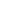 Medlemskortet får ni via LUGI:s MedlemsApp som ni laddar ner från AppStore eller GooglePlayMedlemskap ger en del fördelar (rabatt på Intersport, NOVA) som du kan hitta på hemsidan.Aktiva spelare har fri entré på hemmamatcher för herr- och damlaget mot uppvisande av giltigt kort.LUGI Handboll registrerar uppgifter om dig i sitt administrativa datasystem SportAdmin. Enligt personuppgiftslagen (PUL) har du rätt att på begäran få information om vilka uppgifter, som finns lagrade om dig.  För mer information vänd dig till LUGI Handboll via irene@lugihandboll.se. 
Hjärtligt välkomna som medlem i LUGI HandbollLUGI Handbolls digitala medlemsregister.LUGI HF har ett medlemssystem SportAdmin för att förenkla och förbättra administrationen. Systemet innebär att alla medlemmar själva ska uppdatera uppgifter som bostadsadress, mobilnummer, e-post, mm.Medlemskortet hittar ni via AppStore eller GooglePlay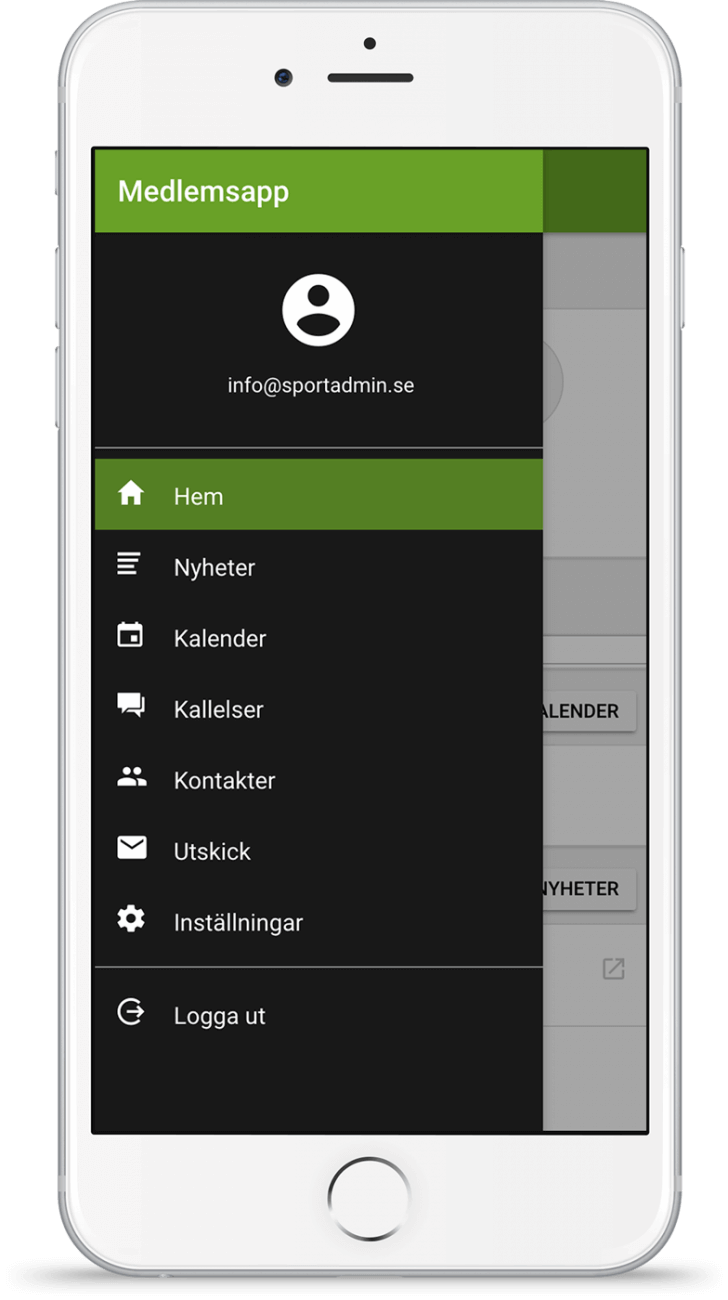 Ni loggar in med er e-post som ni uppgett till LUGI

Här har som ni medlem full koll på 
föreningsvardagen och innehåller bland annat: 
- Nyheter (få alla nyheter från alla kopplade personer i ett flöde)
- Kallelser
- Kalender
- Kontakter
- Utskick
- Föreningsdagar – Intersport
- Erbjudande

När medlemsavgiften är betald ser du ditt 
digitala medlemskort i appen inom ett par dagar.
Ändra dina uppgifter i registret.	Är du redan medlem sedan tidigare ska du gå in och kontrollera dina uppgifter. Anmäl dig inte som ny!Ny medlem?Är du ny medlem ska du gå in på denna länk: http://www.lugihandboll.se/oevrigt/medlemsavgifter/  Frågor?Eventuella frågor angående inbetalning eller medlemskort kontakta irene@lugihandboll.se.